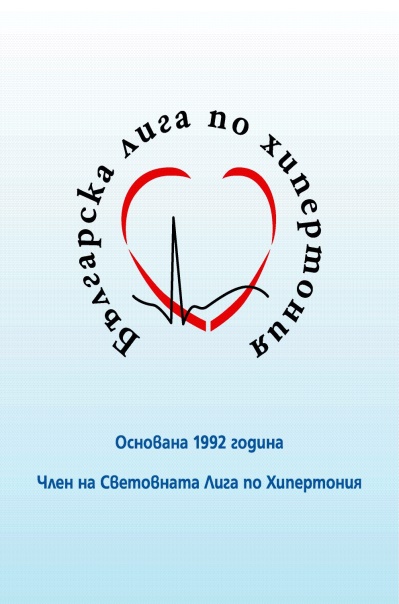 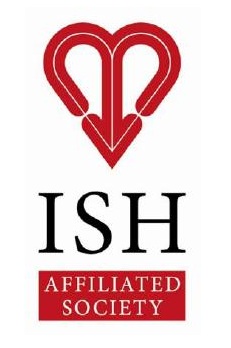                                             СЪОБЩЕНИЕ ДО МЕДИИТЕ                       10.05.2017г.                  17 МАЙ - СВЕТОВЕН ДЕН ЗА БОРБА С ХИПЕРТОНИЯТА ’2017НАЦИОНАЛНА КАМПАНИЯ „АРТЕРИАЛНАТА ХИПЕРТОНИЯКАТО ОСНОВЕН РИСКОВ ФАКТОР ЗА ПРЕДСЪРДНО МЪЖДЕНЕ”СОФИЯ, ПЛОВДИВ, ВАРНА, РУСЕ, СТАРА ЗАГОРА,БУРГАС, ПЛЕВЕН, БЛАГОЕВГРАД, ТЪРГОВИЩЕ, ХАСКОВО И ДОБРИЧАртериалната хипертония (АХ) се счита за „съвременна епидемия“, тъй като се установява при 4 от 10 възрастни над 25-годишна възраст и се определя като глобален рисков фактор за смърт и нетрудоспособност. Честотата й нараства с възрастта, като се повишава стъпаловидно след 50 годишна възраст, и след навършване на 65 години достига до 80% при жените и 77.2% при мъжете.Всяка година 17 май протича под различно мото за де се повиши информираността на гражданите по различни въпроси, свързани с високото кръвно налягане. Тази година вниманието е насочено специално към предсърдното мъждене (ПМ), към причинната  връзка с артериалната хипертония и мозъчния  инсулт.В последните 20 години  ПМ се очертава като един от най-значимите медицински проблеми в Европа. Артериалната хипертония и захарният диабет са негови доказани предиктори. ПМ е сериозно ритъмно нарушение, с честота също нарастваща с възрастта, което отчасти се дължи на подобрените диагностични възможности. ПМ е често усложнение на дългогодишна АХ и носи висок риск за сърдечносъдова заболеваемост и смъртност. АХ е отговорна за повече случаи на ПМ от всеки друг рисков фактор, като се установява до 90% от участващите в клинични проучвания за ПМ. Пациентите с ПМ имат пет пъти по-висок риск от мозъчен инсулт и два пъти по-висок риск от смърт. Приблизително 1/3 от всички инсулти са причинени от ПМ вследствие тромбоемболия, като тези инсулти често са по-тежки, отколкото инсултите с друга причина. ПМ е причина и за т.н. “глухи инсулти“, при които пациентите нямат оплаквания. По данни на БЛХ честотата на ПМ понастоящем е удвоена (2%) в сравнение със съобщаваната преди десетилетие и варира по пол и възраст. Аналогично на другите страни, у нас ПМ е представено в 0.12-0.16%  от лицата на възраст под 49 години, 3.7-4.2% във възрастта 60-70 години и достига 10–17%  във възрастта на и над 80 години. Честотата е по-висока при мъжете с отношение 1.2:1 спрямо жените. При над 30% от пациентите ПМ протича безсимптомно, като рискът е еднакъв с риска при наличието на симптоми. В Световния ден на хипертонията 17 май, за 11-та поредна година у нас ще се проведе Национална здравна кампания под мотото “Артериалната хипертония като основен рисков фактор за предсърдно мъждене“. Официналното й откриване ще се състои в София, в 11ч. на пл. ″Света Неделя″ №7 (до входа на МЕТРО станция Сердика). Кампанията е организирана по инициатива на Българската лига по хипертония, Българското кардиологично дружество, Българският червен кръст, Асоциацията на студентите медици в България, Microlife България, Бьорингер Ингелхайм България и ще обхване градовете София, Пловдив, Варна, Търговище, Добрич, Бургас, Русе, Плевен, Хасково, Стара Загора и Благоевград. На 17 май 2017г., от 10 до 16ч., в единадесетте града от страната на публични места ще бъдат разположени пунктове, където гражданите ще бъдат консултирани безплатно за проблеми, свързани с хипертонията и предсърдното мъждене, ще се правят безплатни измервания на кръвно налягане с електронни апарати с вградена Afib-технология (от англ. Atrial Fibrillation – предсърдно мъждене) за автоматично откриване на ПМ, ако то е налично в момента на измерването. Afib-технологията е алгоритъм, създаден и патентован от компания Microlife. Има висока чувствителност (97-100%) и висока специфичност (89%), което позволява да се открие ПМ с диагностична точност, сравнима с ЕКГ-изследване.  17 май, сряда, 10-16 ч.София – пл. ″Света Неделя″ № 7 (до входа на МЕТРО станция Сердика)София – до подлеза на хотел Плиска, бул. „Цариградско шосе“ 10ВПловдив - площад Централен (от западната страна, срещу Централна поща)Благоевград - ул. „Тодор Александров“ (пред магазин Билла и Съдебната палата)Стара Загора – Централен парк “5 ОКТОМВРИ” (до фонтаните)Бургас - ул. „Александровска”, пред сградата на ОбщинатаВарна – вход Морска градина (от страната на Икономически университет)Русе - площад „Свобода”, срещу Съдебна палатаПлевен - площад „Възраждане” до фонтаните, Община ПлевенХасково - пешеходна зона между Общински и Областен съвет Търговище - идеален център пред Драматичния театър и БиблиотекатаДобрич - бул. „25-ти септември“, пред бившата сладкарница „Ропотамо“Световният ден на хипертонията (WHD) се отбелязва за първи път през 2005г. по инициатива на Международното дружество по хипертония и свързаните с него кампании имат за цел да обединят усилията на медицински специалисти, пациенти,  граждани и институции за популяризиране на социалната значимост на заболяването, за важността на превенцията, контрола и лечението му.  Инициативата се подкрепя официално от Международното дружество по хипертония (ISH), Световният ден на бъбречните заболявания (WKD), Световната инициатива по проблемите, свързани с консумацията на сол и здравето (WASH) и Международната диабетна федерация (IDF). Всички тези организации (WHD, WKD, WASH, IDF) работят съвместно за повишаване информираността на населението в световен мащаб за значението на високото кръвно налягане, като рисков фактор за възникване на различни сърдечно-съдови, мозъчно-съдови, бъбречни и други усложнения. Повече за Световния ден на хипертонията ’2017 тук: http://ish-world.com/events/e/World-Hypertension-Day-2017/Председател на БЛХ Проф. д-р Свeтла Торбова, тел. 0888 28 34 91      
Секретар на БЛХ Д-р Е. Анев, тел. 0889 239 879------------------------------------------------------  ПАРТНЬОРИ  --------------------------------------------------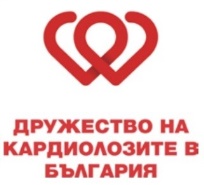 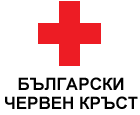 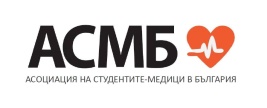 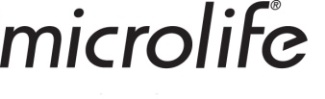 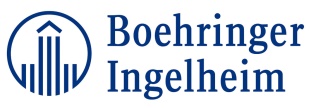 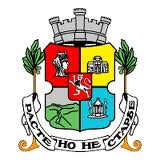 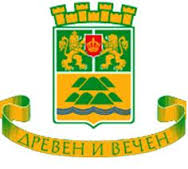 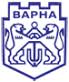 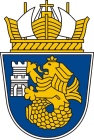 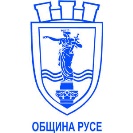 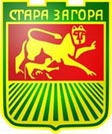 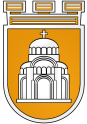 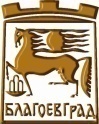 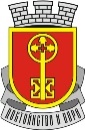 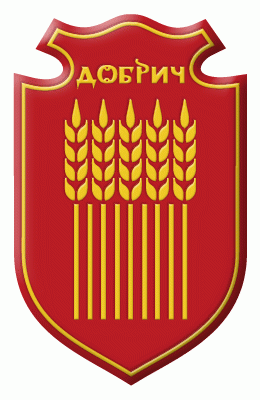 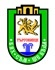 